Seven Steps in Judging a HoroscopeAspect Grid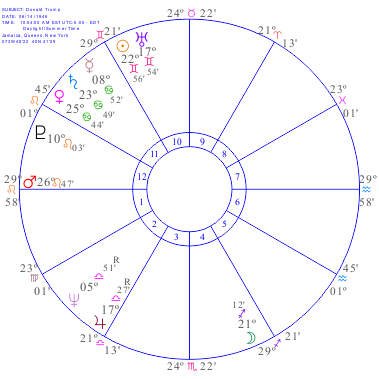 Planetary Distribution Grid:*Degree of Emanation (count degree of emanation for ÀÁÂË)Power:  Adaptability – degree of versatility & success in accommodating changeQuadruplicity: Planets East/West: Temperament – characteristic or habitual attitude, mood and behavioral responsesTriplicity: Degree of Emanation: Important Departments of Life – Life EmphasisSocieties: Trinities: Houses with Planets andHouses without PlanetsPreliminariesNote the Prominent Planets & Powerful Conjunctions. Definition of Prominence: Planet isIn an Angle orMakes powerful aspects to Sun or Moon orIs high on the list of Astrodyne Power.Determine Dominant PlanetUsually in an angle and making powerful aspectsTop of astrodyne power list (Not including MC and Asc!)ÀÁÂÃÄÅÆÇÈÉÊËPlanetAdynesHarmÀÀÁÁÂÂÃÃÄÄÅÅÆÆÇÇÈÈÉÉÊÊËËQuadruplicitiesQuadruplicitiesQuadruplicitiesTriplicitiesTriplicitiesTriplicitiesTriplicitiesPowerPowerPowerMOVFIXMUTFIREEARTHAIRWATERANGSUCCADSocietiesSocietiesSocietiesTrinitiesTrinitiesTrinitiesTrinitiesExpressionPERCOMPPUBLIFEWEATLTHASSOCPSYABOVEEASTD of E*HouseDepartment of LifeChief Ruler and Corresponding InfluenceHouse having authority over this house1Personality, personal matters, physical body2Money and possessions3Thoughts, writing, siblings, neighbors4Home, private life, secret things, end of life, real estate, father5Love, entertainment, children, gambling6Work, workmates, illness, subordinates, servants7Marriage, partnership and open enemies8Partner’s money, death and inheritance, inner plane friends9Religion, philosophy, higher learning, long journeys10Honor, credit and reputation, job, mother, superiors11Friends, hopes and wishes12Restrictions, disappointments, secret enemies